ПРОТОКОЛ ПРО РЕЗУЛЬТАТИ ЕЛЕКТРОННОГО АУКЦІОНУ
№UA-PS-2021-03-18-000025-3Найменування оператора, через електронний майданчик якого було заведено лот в ЕТС: ТОВАРНА БІРЖА "ПРИДНІПРОВ'Є"Найменування оператора електронного майданчика, через якого переможцем електронного аукціону подано цінову пропозицію/найбільшу закриту цінову пропозицію/ставку: ТОВАРНА БІРЖА "ПРИДНІПРОВ'Є"Реєстраційний номер лоту: 1.fЗамовник аукціону: арбітражний керуючий Дейнегіна Катерина МиколаївнаСтатус електронного аукціону: аукціон відбувсяДата та час початку електронного аукціону: 29.03.2021 09:40:38Дата та час закінчення електронного аукціону: 29.03.2021 16:36:29Найменування активів(майно, запропоноване для продажу): Про проведення першого повторного аукціону з продажу в процедурі банкрутства майна Приватного акціонерного товариства «Завод напівпровідників»(код ЄДРПОУ 31792555, місцезнаходження: 69600, м. Запоріжжя, вулиця Теплична, буд. 16.) Справа №908/6036/14.Відомості про продавця майна: Приватне акціонерне товариство «Завод напівпровідників», код ЄДРПОУ 31792555, місцезнаходження: 69600, м. Запоріжжя, вулиця Теплична, буд. 16.
Відомості про замовника аукціону: арбітражний керуючий Дейнегіна Катерина Миколаївна, свідоцтво про право на здійснення діяльності арбітражного керуючого №117 від 07.02.2013 року, видане Міністерством юстиції України; місцезнаходження контори (офісу): 93113, Луганська область, м. Лисичанськ, вул. ім. В. Сосюри, б.349, кімн. 6, адреса для листування: 03049, м. Київ, а/с 53, номер контактного телефону: (050) 183 54 51, адреса електронної пошти: deinegina@ukr.net.
Адреса сторінки веб-сайту на якій розміщено відомості про проведення попереднього аукціону: https://dtrade.biz.ua/public/view/UA-PS-2021-01-29-000005-3.Порядок оформлення участі в аукціоні: порядок реєстрації учасників аукціону, встановлений Розділом VI «Порядку організації та проведення аукціонів з продажу майна боржників у справах про банкрутство (неплатоспроможність)», затвердженого Постановою КМУ від 02.10.2019р. № 865 та п.п. 17 та 18 Регламенту роботи електронної торгової системи Prozorro.Продажі щодо організації та проведення аукціонів з продажу майна боржників у справах про банкрутство, затвердженого наказом ДП «Прозорро.Продажі» №39 від 18.10.2019 р.Спосіб отримання додаткової інформації про проведення аукціону: додаткову інформацію можна отримати у арбітражного керуючого - ліквідатора Дейнегіної К.М. в робочі дні з 10-00 по 17-00 години за тел. (050) 183 54 51, або електронною поштою: deinegina@ukr.net.Порядок та умови отримання майна переможцем аукціону: відповідно до ст. 87 та ст. 88 Кодексу України з процедур банкрутства, придбане на аукціоні майно передається покупцю після повної сплати запропонованої ним ціни, про що складається акт про придбання майна на аукціоні, який підписується продавцем та покупцем не пізніше трьох робочих днів після повної сплати переможцем запропонованої ним ціни. Протокол про проведення аукціону та акт про придбання майна з прилюдних торгів (аукціонів) є підставою для видачі свідоцтва про придбання майна з прилюдних торгів (аукціонів) та державної реєстрації права власності на майно в порядку, передбаченому законодавством України.

Можливість надання переможцю аукціону податкової накладної: продаж майна здійснюється без ПДВ, тому податкова накладна не надається. Початкова вартість, а також запропонована учасником аукціону в ході торгів вартість лоту визначається без урахування ПДВ.
Розмір винагороди оператора: розмір винагороди оператора та порядок її сплати встановлено Розділом ІV «Порядку організації та проведення аукціонів з продажу майна боржників у справах про банкрутство (неплатоспроможність)», затвердженого постановою КМУ від 02.10.2019р. № 865.

Склад майна (Лоту): Цінні папери, котрі обліковуються на балансі ПрАТ "Завод напівпровідників" в тому числі:
1. Іменні інвестиційні сертифікати пайового венчурного інвестиційного фонду недиверсифікованого виду закритого типу "ПЛАТИНУМ ІНВЕСТ”; емітент ТОВ «КУА КЕПІТАЛ МЕНЕДЖМЕНТ» (код ЄДРПОУ 32588724); код цінних паперів: UA4000175863, вид, тип, форма випуску цінних паперів, серія: Інвестиційні сертифікати; Іменні; бездокументарна; номінальна вартість 1000,00 грн., кількість: 6486 шт., загальна номінальна вартість 6 486 000,00 грн.
2. Прості векселі ТОВ "Предіум Інвест" (АА 1625745, АА 1625726, дата складання яких 26.11.2008, строк платежу - 26.11.2016). Рішенням господарського суду Запорізької області від 05.02.2020р. у справі №908/6036/14 на користь ПрАТ «Завод напівпровідників» стягнуто заборгованість за виданими векселями у сумі 1 500 000,00 грн.; рішення набрало законної сили. Оригінали векселів №№ АА 1625745, АА 1625726 залучені до матеріалів справи №908/6036/14 та зберігаються у Господарському суді Запорізької області.
Порядок ознайомлення з майном: ознайомлення із майном здійснюється за адресою: місто Запоріжжя, вулиця Теплична, будинок 16, контактна особа для ознайомлення: ліквідатор Дейнегіна К.М., тел. моб. (050) 183 54 51; e-mail: deinegina@ukr.net; час та місце ознайомлення: за попередньою домовленістю з ліквідатором.Початкова ціна лоту: 1 897 760.00 ГРНЦіна реалізації: 18 977.60Крок аукціону: 1% стартової ціни лотуРозмір гарантійного внеску: 189 776.00 ГРНЦіна або частина ціни, сплачена переможцем: 18 977 грн. 60 коп.Учасник, що зробив ставку: ТОВ "МЕТАЛЛОРЕСУРС", 39316029Розмір ставки: 18 977.60 ГРН, 29.03.2021 16:22:06Закриті цінові пропозиції учасників: відсутніЦінова пропозиція учасника, що зробив ставку: цінова пропозиція відсутняКількість учасників аукціону: 1Переможець електронного аукціону: ТОВ "МЕТАЛЛОРЕСУРС"Покупець, який у встановлений строк не вніс належної до сплати суми(найменування учасника, код за ЄДРПОУ для юр. осіб; ПІБ учасника, ІПН для фізичних осіб)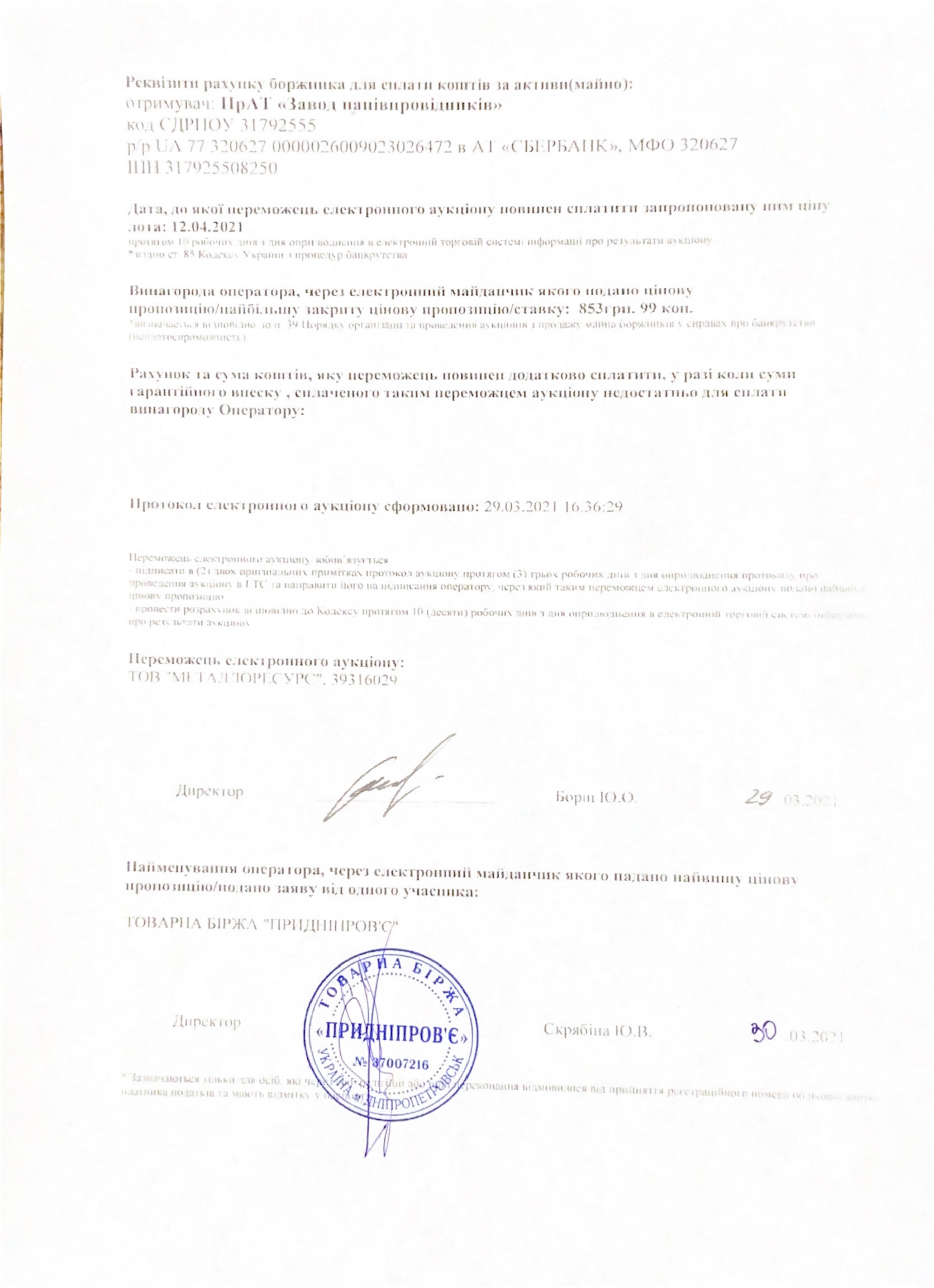 